Elsa ROUX CHAMOUX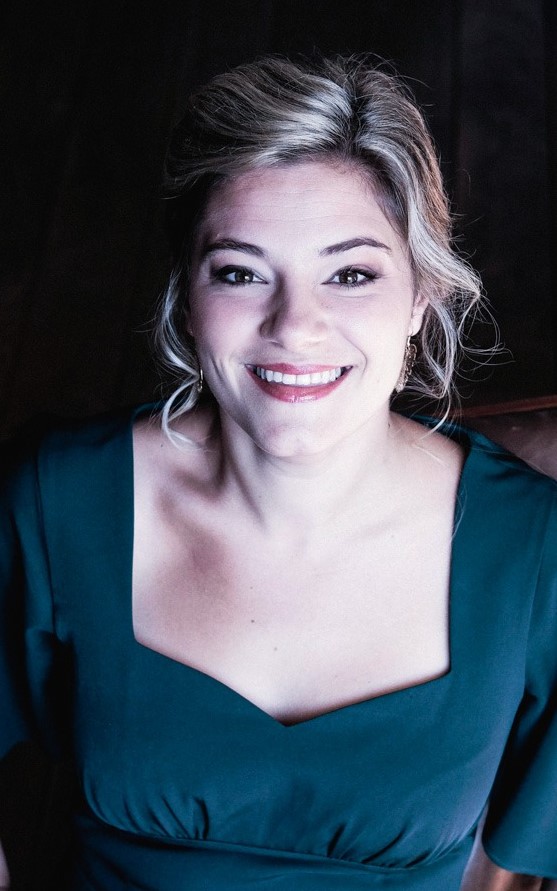 Mezzo – Soprano / Zwischen Fach04/04/1994 (France)Rôles Performés / Rôles prévus*3ème Nymphe*				Rusalka – Dvorak				Theater Erfurt			2024Rose*					Lakmé – Delibes				Opera National du Rhin	         Nov 2023Rose					Lakmé – Delibes				Opera  de Nice		        Sept 2023Flora					La Traviata – Verdi			Festival Nuits Lyriques Marmande	2023Mme Noé				L’arche de Noé – Britten			Opera  de Nice			2023 Kilissa / Erste Erinys			Orestes – Weingartner			Theater Erfurt			2023Dinah					Trouble in Tahiti – Bernstein		Opera National du Rhin		2022L’Ecureuil/ La Bergère/La Chatte/ Le Pâtre	L’Enfant et les Sortilèges – Ravel		Opera National du Rhin		2022Rosina					Il Barbiere di Siviglia - Rossini		Clonter Opera			2021Angelina					La Cenerentolina	- Rossini			Opera National du Rhin		2021Hansel 					Hansel und Gretel - Humperdinck		Opera National du Rhin		2020La Regina/La Duchessa/La Vecchietta	La Bella dormente nel bosco - Respighi	Guildhall School  Opera Course	2020Dido 					Dido & Aeneas - Purcell			Guildhall School Opera Course	2020Sister Edgar				The Angel Esmeralda - Paterson		Création Mondiale à laGSMD	2020Celia					La Fedelta Premiata - Haydn		Guildhall School Opera Course	2019Romeo					I Capuleti e I Montecchi - Bellini		Goodenough College		2019Ruggiero					Alcina - Haendel				Ensemble OrQuesta Opera		2019Cherubino				Le Nozze di Figaro	 - Mozart			Manhattan Opera Studio		2017Zerlina					Don Giovanni - Mozart			Pôle Lyrique d’Excellence		2017Concours2ème Prix, Prix du Public, Prix de l’Orchestre	Concours de Mâcon Symphonie d’Automne	(Mâcon, France)			2022Prix du Meilleur Artiste International		Lyricorégra Festival			(Montréal, Canada)		20222ème Prix				Concours International de Canari		(Canari, Corse)			20222ème Prix				Concours Grand Prix de la Voix		(Cagnes sur Mer, France)		20221er Prix					Jacques Offenbach Grand Prix		(Bad Ems, Allemagne)		2022Finaliste					Vincerò World Singing Competition		(Naples, Italie)			20212ème Grand Prix				Concours International Georges Liccioni	(Angers, France)			20213ème Prix Mezzo				José Carreras Grand Prix Vocal Competition	(Moscou, Russie)         		2021Prix Special Jury, Prix OFQJ, Prix Réseaux SociauxConcours International de Marmande 	(Marmande, France)		2020Mady Mesplé, meilleur interprétation air en francais Concours International Bel Canto V.Bellini	(Vendôme, France)			20191er Prix					Susan Longfield Award 			(Guildhall School of Music, Londres)	20191er Prix moins 22ans 			IX International Competition « Renaissance » 	(Guymri, Armenie) 			20171er Prix					Llangollen International Musical Eisteddfod 	(Llangollen, Pays de Galles)		2016Education /Master class & AcadémiePromotion Brahms				Académie Jaroussky				La Seine Musicale, Paris 		2023Exzellenz Labor Oper				Exzellenz Labor Oper				Weikersheim			2023Opera Studio				Opera National du Rhin			Strasbourg				2020-2022Opera Course / Master en Performance		Guildhall School of Music and Drama		London				2017-2020Masterclass				A. Pieczonka, S. Degout, V.Kasarova,  M. Walker, E. Wiens, S.D’oustrac, E. Kidd, S. Bullock, M. Pordoy, C.ImmlerConcertsLauréate					Cercle Richard Wagner 			Strasbourg, France			2023Alto solo					Passion de la Petite Fille aux Allumettes – D.Lang	Eglise St Paul, Strasbourg, France	2021Alto solo					Requiem – Mozart				Eglise Madeleine, Paris, France	2018Chef d’orchestre  		Metteur en scène		Langues parlées	AutresDominic Wheeler			Martin Lloyd-Evans			Francais (Langue maternelle)	Championne  du Monde de Rink HockeyPhilip Sunderland			Elaine Kidd			Anglais (Fluent) 		    (2012 au Brésil)Vincent Monteil			Stephen Barlow			Italien (Intermédiaire)	Licence en Management Lionel Friend			Julien Lamour			Allemand (Débutant)	     (Université Paris  Sud)Aldo Salvagno			Greg Eldridge Abdiel Vazquez			Sandra PocceschiNicolas Chesneau			Jean Philippe DelavaultAlphonse Cemin			Le lab Clarac DeloeuilAndrea Sanguineti			Sinéad O’NeillAlexander Prior			Guy Montavon